Tiszavasvári Város Polgármesterétől4440 Tiszavasvári Városháza tér 4.Tel.: 42/520-500,	Fax: 42/275-000,	e-mail: tvonkph@tiszavasvari.huTPH/2547-5/2020.17/2020.HATÁROZATveszélyhelyzetben átruházott hatáskörben meghozott döntésről - (mely egyben a Tiva-Szolg Nonprofit Kft. 9/2020. (III.27.) számú alapítói határozata)A Tiva-Szolg Kft. által a „Kacsás” Horgásztó üzemeltetésére benyújtott pályázat eredményével kapcsolatos döntésrőlA katasztrófavédelemről és a hozzá kapcsolódó egyes törvények módosításáról szóló 2011. évi CXXVIII. törvény 46. § (4) bekezdésében biztosított jogkörömben, Tiszavasvári Város Önkormányzata Képviselő-testülete helyett átruházott hatáskörben eljárva az alábbi határozatot hozom: Elfogadva a Tiva-Szolg Kft. ügyvezetőjének – jelen határozat 1. mellékletében foglalt javaslatát - utasítom az ügyvezetőt, hogy a „Kacsás” Horgásztó üzemeltetésére vonatkozó bérleti/üzemeltetési szerződést ne kösse meg az Alkaloida „Lombik” Horgász Egyesülettel, tekintettel arra, hogy az üzemeltetésre vonatkozó pályázat benyújtását követően olyan – a pályázati felhívásban foglaltakhoz képest -  új információkat, feltételeket közölt az Egyesület, melyek vállalása esetén a horgásztó üzemeltetése magas kockázatot jelentene a Tiva-Szolg Nonprofit Kft. számára.Döntésemről tájékoztatom a Tiva-Szolg Nonprofit Kft. ügyvezetőjét.INDOKOLÁSA testület 74/2020.(II.27.) Kt. számú határozatával jóváhagyta a Tiva-Szolg Nonprofit Kft. által a „Kacsás” Horgásztó üzemeltetésére benyújtott pályázatot. Hivatkozott testületi határozat 2. pontjában felkérte az ügyvezetőt, hogy a pályázat eredményéről tájékoztassa a képviselő-testületet és nyertes pályázat esetén készítsen üzemeltetési tervet a testület részére, mely a várható kiadási és bevételi összegeket is tartalmazza.A Kft. ügyvezetője az alábbiakról tájékoztatott: „Tájékoztatom Tisztelt Polgármester urat, hogy a Horgász Egyesület Közgyűlése elfogadta a Tiva-Szolg Kft. pályázatát egyéb feltételekkel (első éves bérleti díj elengedését nem támogatta, átütemezésbe egyezett bele, jegyrendszer bővítése éves sporthorgász bérlettel, éves ifi bérlettel, nyugdíjasoknak szóló területi engedéllyel, valamint üdülős nyári bérlettel, továbbá kérte a Közgyűlés, hogy az éves területi jegy ne érvénytelenedjen a halkert lefogásával, hanem utána sporthorgászjegyként működjön tovább.)A közgyűlésen további, előttünk nem ismert információk is elhangoztak (korábbi üzemeltetőkről, tó egyesület által történő üzemeltetésének pénzügyi tervéről, valószínűsíthető jegyvásárlók számáról.)Fenti információk alapján a tó üzemeltetését magas kockázatúnak ítéljük, amely alapján, ezen vállalkozási tevékenység folytatását nem javasoljuk.Fentiek alapján azt a javaslatot teszem, hogy a „kacsás" Horgásztó üzemeltetésére ne kössünk szerződést.A Kft. ügyvezetőjének tájékoztatása alapján a Horgász Egyesület Közgyűlésén olyan új információk, feltételek, elvárások fogalmazódtak meg a Tiva-Szolg Kft, mint a horgásztó jövőbeli üzemeltetője irányába, amelyek az üzemeltetésre kiírt pályázati felhívásban nem szerepeltek. Ezen új tények ismeretében megállapítható, hogy a horgásztó üzemeltetése kockázatos, ezért egyetértek Ügyvezető Nő azon javaslatával, hogy a Kft. ne kösse meg az üzemeltetési szerződést az Egyesülettel.Magyarország Kormánya a veszélyhelyzet kihirdetéséről szóló 40/2020. (III.11.) Korm. rendeletével az élet- és vagyonbiztonságot veszélyeztető tömeges megbetegedést okozó humánjárvány következményeinek elhárítása, a magyar állampolgárok egészségének és életének megóvása érdekében Magyarország egész területére veszélyhelyzetet hirdetett ki.A katasztrófavédelemről és a hozzá kapcsolódó egyes törvények módosításáról szóló 2011. évi CXXVIII. törvény 46. § (4) bekezdés értelmében: Veszélyhelyzetben a települési önkormányzat képviselő-testületének, a fővárosi, megyei közgyűlésnek feladat- és hatáskörét a polgármester, illetve a főpolgármester, a megyei közgyűlés elnöke gyakorolja. Ennek keretében nem foglalhat állást önkormányzati intézmény átszervezéséről, megszüntetéséről, ellátási, szolgáltatási körzeteiről, ha a szolgáltatás a települést is érinti.A katasztrófavédelmi törvény hivatkozott rendelkezései szerinti jogkör alapján a polgármester veszélyhelyzet esetében jogosult az önkormányzat zökkenőmentes működése érdekében intézkedni.Fentiek alapján a kialakult járványügyi helyzetre tekintettel a rendelkező részben foglaltak szerint döntöttem.  Tiszavasvári, 2020. március 27.                                                                                     Szőke Zoltán                                                                                      polgármesterTPH/2547-5/2020. ügyiratszámú határozat melléklete, ami egyben a 172020. polgármesteri határozat 1. számú mellékleteTIVA-SZOLG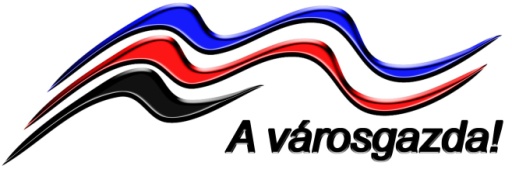 Településszolgáltatási és Vagyonkezelő Nonprofit Kft.4440 Tiszavasvári, Városháza tér 4. Pf.: 68Tel/fax: 42/520-550Web: www.tivaszolg.hu	e-mail: tivaszolgnonprofit@gmail.comTiszavasvári Város ÖnkormányzataSzőke Zoltán polgármester Úr részéreTiszavasvári Városháza tér 4.Tisztelt Polgármester Úr!Tiszavasvári Város Önkormányzati Képviselő – Testülete a Tiva-Szolg Kft. által a „Kacsás” horgásztó üzemeltetésére – benyújtott pályázatáról (mely egyben a Tiva-Szolg Nonprofit Kft. 7/2020.(II.27.) számú alapítói határozata) a 74/2020. (II.27.) KT számú határozatával jóváhagyta a Tiva-Szolg Kft által – a „Kacsás” horgásztó üzemeltetésére – benyújtott pályázatot.Felkérte továbbá az ügyvezetőt, hogy a pályázat eredményéről tájékoztassa a képviselő – testületet és nyertes pályázat esetén készített üzemeltetési tervet a testület részére, mely a várható kiadási és bevételi összegeket is tartalmazza.Tájékoztatom Tisztelt Polgármester urat, hogy a Horgász Egyesület Közgyűlése elfogadta a 
Tiva-Szolg Kft. pályázatát egyéb feltételekkel (első éves bérleti díj elengedését nem támogatta, átütemezésbe egyezett bele, jegyrendszer bővítése éves sporthorgász bérlettel, éves ifi bérlettel, nyugdíjasoknak szóló területi engedéllyel, valamint üdülős nyári bérlettel, továbbá kérte a Közgyűlés, hogy az éves területi jegy ne érvénytelenedjen a halkert lefogásával, hanem utána sporthorgászjegyként működjön tovább.)A közgyűlésen további, előttünk nem ismert információk is elhangzottak (korábbi üzemeltetőkről, tó egyesület által történő üzemeltetésének pénzügyi tervéről, valószínűsíthető jegyvásárlók számáról.)Fenti információk alapján a tó üzemeltetését magas kockázatúnak ítéljük, amely alapján, ezen vállalkozási tevékenység folytatását nem javasoljuk.Fentiek alapján azt a javaslatot teszem, hogy a „kacsás” Horgásztó üzemeltetésére ne kössünk szerződést.Kelt: Tiszavasvári, 2020.03.11.												Tisztelettel: dr. Groncsák Andrea           ügyvezető